Centar za starije osobe PleternicaOsim proširenja vrtića i brojnih potpornih mjera za djecu, Pleternica koristi sve mogućnosti europskih i nacionalnih natječaja kako bi osigurala brojne mjere za treću dob. Tako uz aktivno participiranje u projektu Zaželi, odnosno pomoć u kući te putujući dnevni boravak kao i radionice za treću dob osigurana su sredstva za još jedan strateški projekt iz navedene domene.Potpisom ugovora osigurana su sredstva za izgradnju doma za starije i nemoćne. Projekt je to koji je proizišao iz potrebe naših sugrađana.Vrijednost investicije je nešto više od 7,8 milijuna eura, a sufinanciranje Ministarstva rada, mirovinskoga sustava, obitelji i socijalne politike osigurano je u visini od 6,1 milijuna eura, odnosno gotovo 80 posto.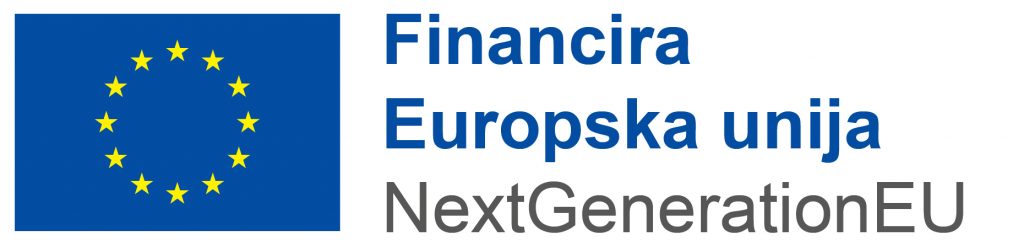 